Отчет о выполнении Плана работы по антикоррупционной политике ДОУ № 6 за 2021 годВ целях реализации плана противодействия коррупции в 2021 году в детском саду были проведены следующие мероприятия:1. Приказом руководителя назначен ответственный за профилактику коррупционных правонарушений в МБДОУ – заместитель заведующего по АХР Мордвичева М.Ю., утвержден План антикоррупционной деятельности на 2021 год   (приказ № 20 от 11.01.2021г.)2. На информационных стендах размещены памятки "Как противодействовать коррупции", «Виды коррупционных нарушений», «Как быть если вам предлагают взятку».3. Проведены обучающие мероприятия по вопросам профилактики и противодействия коррупции (информирование работников об уголовной ответственности за получение и дачу взятки), ознакомление работников учреждения с памятками по противодействию коррупции4. На сайте ДОУ размещена информация для родителей о "телефоне горячей линии", как составной части системы информации руководства о действиях работников образовательного учреждения.5.Организован опрос родителей воспитанников ДОУ ( в рамках проведения независимой оценки качества) с целью определения степени их удовлетворенности работой ДОУ, качеством предоставляемых  образовательных услуг (удовлетворенность составила 93%).6.Размещены памятки в приемных групп для родителей и сотрудников "Коррупции - нет!"7.Обновляется информация в родительских уголках с целью обеспечения прозрачности финансово-хозяйственной деятельности МБДОУ (1 раз в квартал).8. Вопросы антикоррупционной политики и расходования внебюджетных средств рассмотрены коллегиальными органами ДОУ: -совет родителей учреждения (протокол № 1 от 30.08.2021г. вопрос № 1 «Отчет о расходовании внебюджетных средств за 1 полугодие 2021 года,  вопрос № 2 «О недопущении незаконного сбора денежных средств»); - общее собрание работников учреждения (протокол № 1 от 11.01.2021) вопрос № 5 «Утверждение плана антикоррупционных мероприятий на 2021 год», вопрос № 6 «Внесение изменений в критерии стимулирующих надбавок педработников». Протокол № 4 от 15.12.2021 вопрос № 2 «Отчет  о выполнении плана антикоррупционной политики за 2021год. 9.Контроль за исполнением порядка предоставления услуг (платных и (или) бесплатных) учреждение и регулярное обновление информации о перечне и содержании услуг (платных и (или) бесплатных) на официальном сайте учреждения.10.Организация конкурса рисунков к Международному дню борьбы с коррупцией (декабрь 2021г.).11. Осуществление мониторинга коррупционных проявлений посредством анализа жалоб и обращений граждан и организаций, поступающих в адрес учреждения.12. Организация 2 раза в год работы комиссии по распределению стимулирующего фонда оплаты труда для обеспечения прозрачного механизма установления стимулирующей части заработной платы сотрудников ДОУ.13.Представление сведений о доходах, расходах, об имуществе и обязательствах имущественного характера руководителем учреждения, а также представление сведений о доходах, расходах, об имуществе и обязательствах имущественного характера супруга (супруги) и несовершеннолетних детей (ежегодно до 30 апреля).Тематическая информация на официальном сайте учреждения 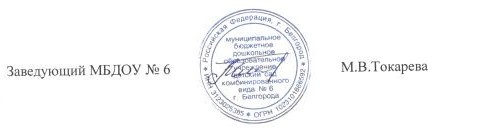 Разделы сайтаСодержание информацииНаличие памяток по коррупцииФинансово-хозяйственная деятельность- планы финансово-хозяйственной деятельности за 2020,2021 г.г.;- отчеты о расходовании средств в 2020 и 2021 г.г.;- информация о добровольности привлечения добровольных пожертвований)Противодействие коррупцииПлан антикоррупционной деятельности ДОУ на 2022 год.Отчет об исполнении плана антикоррупционной деятельности за 2021 год.Антикоррупционный запрет на получениеотдельными категориями лиц подарков и иныхвознаграждений в связи с выполнением служебных(должностных) обязанностейИнформация о средней заработной плате руководителя и зам.зав.по АХР за 2021 г.Информация об ответственных лицах за профилактику антикоррупционных нарушений в МБДОУ № 6Памятки: «Противодействие коррупции»«Что нужно знать о коррупции»«Об уголовной ответственности за дачу взятки»«»Мы за мир без коррупции»Иная информацияТелефоны «горячей линии» УО, МДОУ.